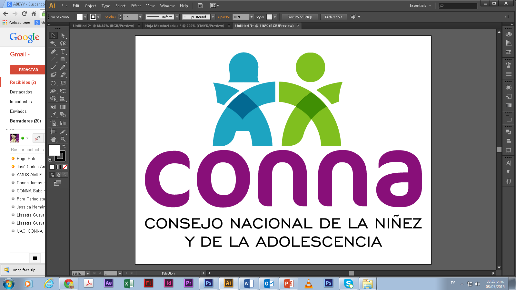 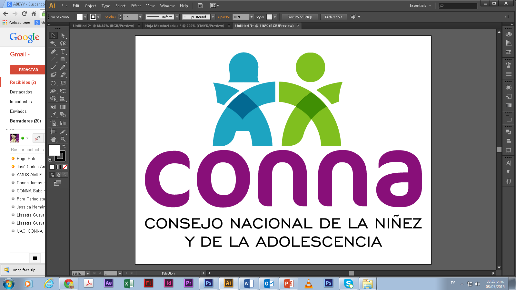 Resolución de Solicitud de InformaciónEl Consejo Nacional de la Niñez y de la Adolescencia, luego de haber recibido y admitido la solicitud de información No. 018/2019,  presentada ante la Unidad de Acceso a la Información Pública de esta dependencia el 22 de mayo de 2019 por			,  mediante la cual solicita  lo siguiente:1-Listado de políticas municipales de niñez y adolescencia (por departamento y municipio) que son coherentes con LEPINA y PNPNA desarrolladas posterior al año la creación de la Ley en 2009 a la fecha.2-Copia digital de políticas municipales de niñez y adolescencia que el CONNA por medio de la Subdirección de Políticas y Subdirección de Derechos Colectivos ha brindado asistencia técnica y analizado en coherencia de LEPINA con sus respectivos informes de coherencia a la Ley, PNPNA y el enfoque de protección integral desde el año 2012 que CONNA inicia funcionamiento hasta  mayo  20193-Lineamientos para la formulación y actualización de políticas municipales de protección a niñez y adolescencia y con las cuales se analiza la coherencia de las política y se brinda asistencia para que las políticas municipales posean coherencia con la PNPNA.Y considerando que la solicitud cumple con todos los requisitos establecidos en el art.66 de La ley de Acceso a la Información Pública y los arts. 50 al 54 del Reglamento de la Ley de Acceso a la Información Pública, y que la información solicitada no se encuentra entre las excepciones enumeradas en los arts. 19 y 24 de la Ley, y 19 del Reglamento, resuelve:PROPORCIONAR LA INFORMACIÓN PÚBLICA SOLICITADADicha información será entregada tal como lo estableció la persona solicitante, por correo electrónico. San Salvador, a las diez horas del  cuatro de junio de dos mil diecinueve.___________________________________           	Silvia Soledad Orellana Guillén                        Oficial de Información 